ContenidoDivisión de Personal y Orden (M-1), ARD, Abril-Junio 2021	4Relación del personal autorizado y actual	4Distribución del personal activo por género, según su rango.	6Distribución del personal Ingresado	8Distribución de miembros con pérdida de documentos, por rango	91.5 Distribución del personal dado de baja, según el rango y clasificación	10Distribución de oficiales por departamento, según rango	11Distribución de alistados por departamento	13Distribución de Oficiales y alistados sancionados con 2 días o más	17...............................................................................................................................................17División de Inteligencia Naval (M-2), ARD, Abril-Junio 2021	18Distribución de embarcaciones decomisadas en viajes ilegales y otras violaciones marítimas, por tipo de embarcación.	18Distribución de personas detenidas en viajes ilegales y otras violaciones marítimas, por nacionalidad.	19División de operaciones navales (M-3) Abril-Junio 2021	19Distribución de misiones realizadas, por tipo de misión.	19Navegación de las unidades	20Consumo de combustible (en Gls.) navegados y en puerto	23Distribución del uso del combustible (Gasoil), por unidad y utilización	23Distribución del uso del combustible (Gasolina), por unidad y utilización	26Dirección de Comunicaciones Navales (M-6), Abril-Junio 2021	27Trabajo de reparaciones realizadas	27...................................................................................................................................................28Operaciones realizadas	28Comando Naval de Entrenamiento, Abril-Junio 2021	29Cursos realizados por instituciones y/o civiles en la Armada de las Republica Dominicana	29...................................................................................................................................................30Cursos internacionales realizados por instituciones y/o civiles	30...................................................................................................................................................311Comando Naval de Capitanías de Puerto, Abril-Junio 2021	31Distribución de actividades administrativas	31Distribución de actividades operacionales	33Dirección General de los Astilleros Navales Dominicanos, Abril-Junio 2021	34Servicios operacionales realizados por los Astilleros Navales Dominicanos, ARD.,	34Servicios médicos prestados por los Astilleros Navales Dominicanos, ARD.,	35Dirección General de Dragas, Presa y Balizamiento, A.R.D., Abril-Junio 2021	36Actividades realizadas	36Trabajos de Mecánica Realizados	36Servicios médicos prestados	37Dirección General de Construcciones y Reparaciones navales, A.R.D., Abril-Junio 2021	38Distribución de trabajos realizados sobre unidades navales,	38Dirección General del Cuerpo Médico y Sanidad Naval, ARD, Abril-Junio 2021.	40Distribución del tipo de consulta, por Rango	40Distribución de emergencias atendidas, por Género	41Dirección del centro de Capacitación Técnica, A.R.D., Abril-Junio 2021	42Cursos realizados por diferentes instituciones	42Dirección de Intendencia del Material Bélico. ARD., Abril-Junio 2021.	43Actividades realizadas	43Oficiales y Alistado con pérdida de Armas de Fuego por Rango.	43...................................................................................................................................................44Dirección del Departamento Jurídico, ARD, Abril-Junio 2021	4413.1. Distribución de miembros por violación penal, según su rango	44Dirección de tecnología computacional A.R.D. Abril-Junio 2021.	45Distribución de las actividades operacionales desarrolladas por departamento45Dirección de Inspectoría por el Estado Rector del Puerto, ARD, Abril-Junio 2021	4715.1. Estadísticas de Inspecciones	47Dirección de General de Ingeniería, A.R.D., Abril-Junio 2021	48Actividades realizadas a los Diferentes Departamentos	48Dirección de Transportación, ARD, Abril-Junio 2021	4917.1.	Distribución	de trabajos mecánicos realizados en la Dirección de Transportación, por tipo	49Dirección de Acción Cívica, Abril-Junio 2021	5018.1. Actividades operativas, Acción Cívica	50Dirección de la unidad ¨delfin¨ de Busqueda y Rescate Abril-Junio 2021	51Actividades realizadas	51Dirección del 1er. Batallón de Infantería ARD., Abril-Junio 2021	52Actividades Realizadas	52operaciones Realizadas	53Dirección de planificación y desarrollo A.R.D., Abril-Junio 2021	54Distribución de actividades realizadas	54Dirección de la Banda de Música Abril-Junio 2021	55Distribución de actividades realizadas, según grupo artístico	55División de Personal y Orden (M-1), ARD, Abril-Junio 2021Relación del personal autorizado y actual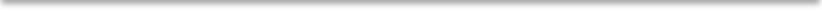 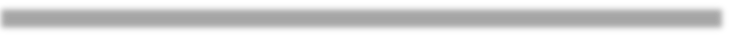 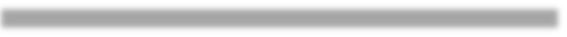 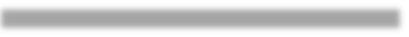 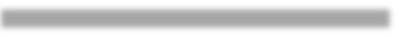 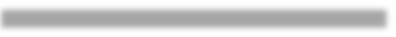 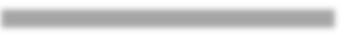 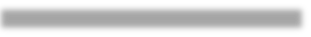 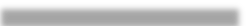 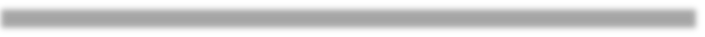 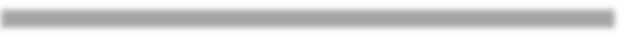 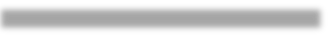 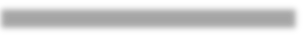 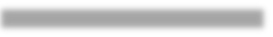 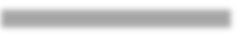 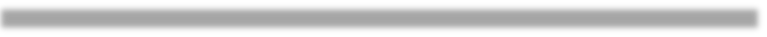 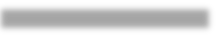 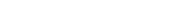 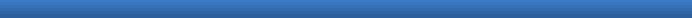 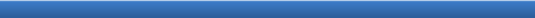 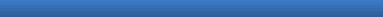 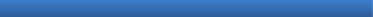 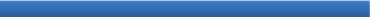 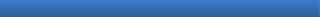 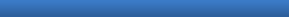 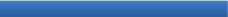 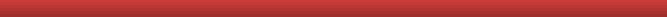 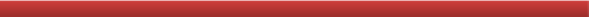 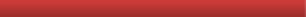 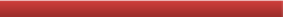 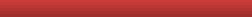 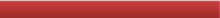 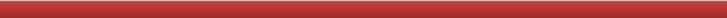 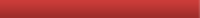 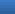 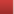 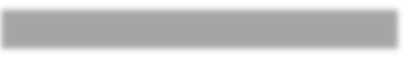 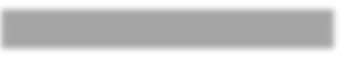 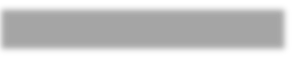 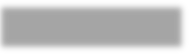 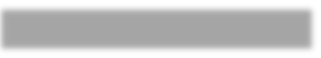 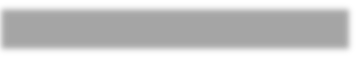 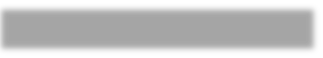 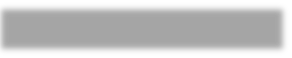 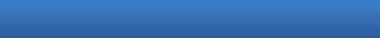 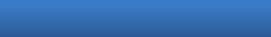 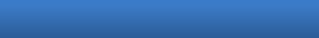 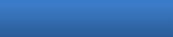 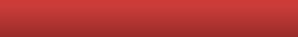 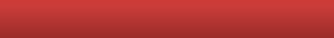 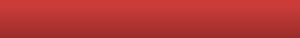 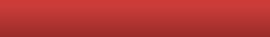 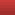 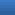 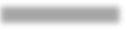 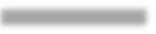 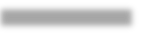 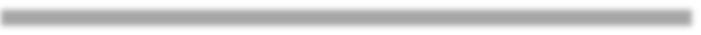 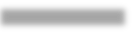 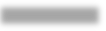 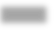 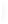 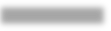 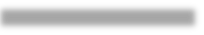 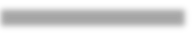 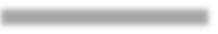 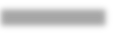 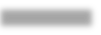 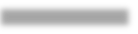 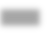 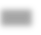 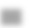 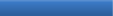 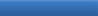 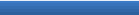 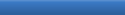 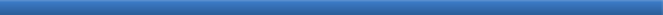 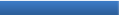 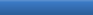 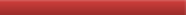 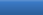 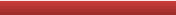 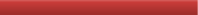 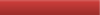 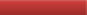 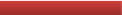 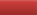 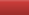 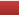 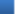 Distribución del personal activo por género, según su rango.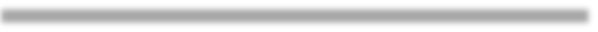 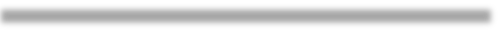 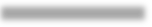 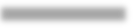 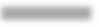 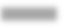 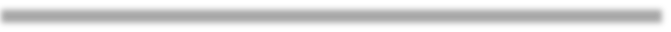 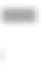 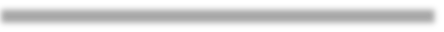 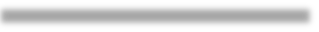 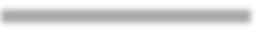 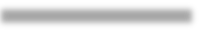 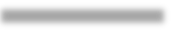 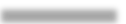 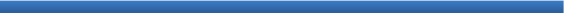 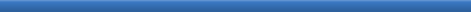 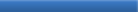 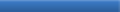 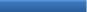 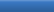 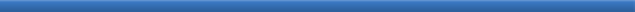 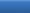 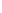 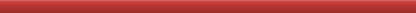 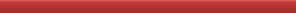 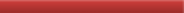 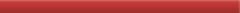 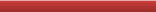 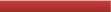 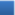 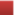 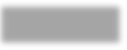 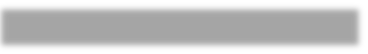 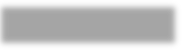 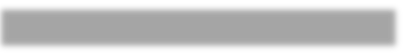 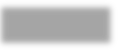 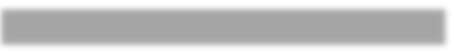 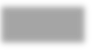 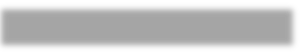 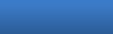 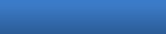 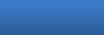 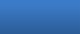 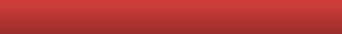 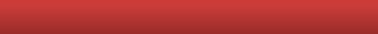 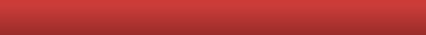 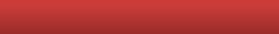 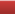 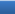 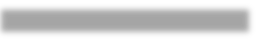 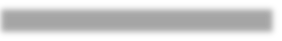 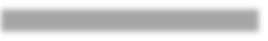 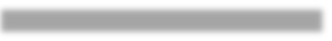 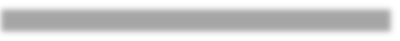 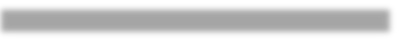 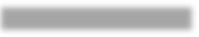 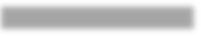 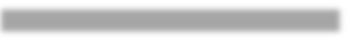 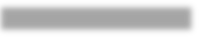 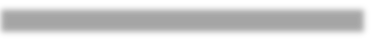 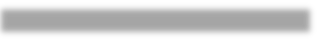 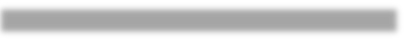 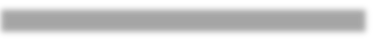 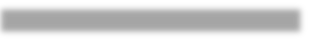 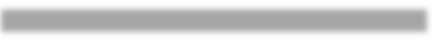 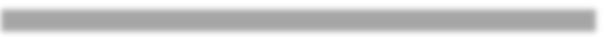 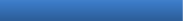 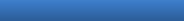 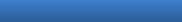 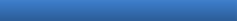 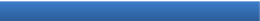 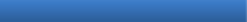 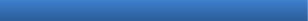 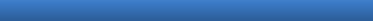 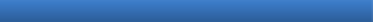 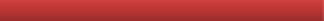 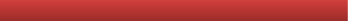 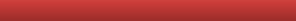 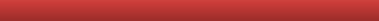 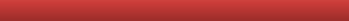 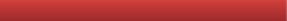 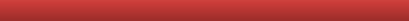 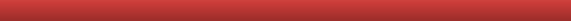 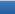 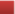 Distribución del personal Ingresado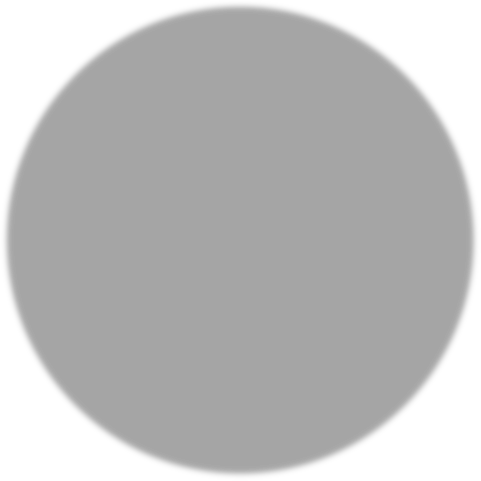 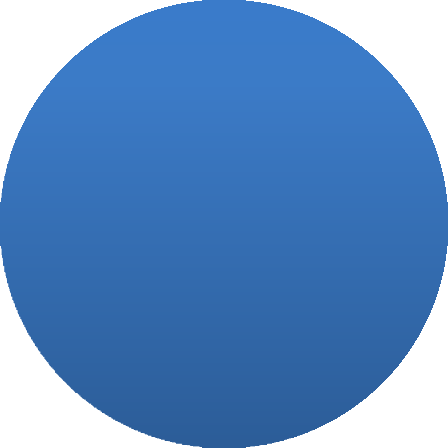 Distribución de miembros con pérdida de documentos, por rango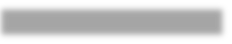 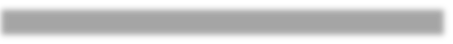 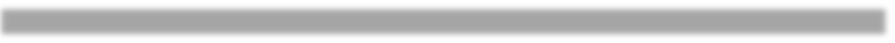 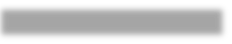 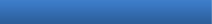 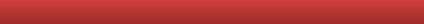 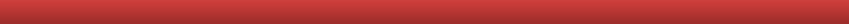 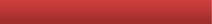 1.5 Distribución del personal dado de baja, según el rango y clasificación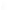 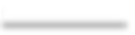 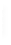 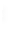 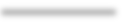 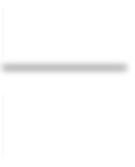 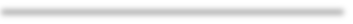 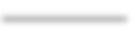 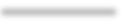 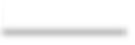 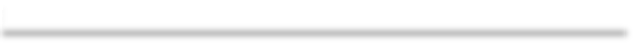 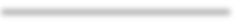 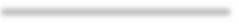 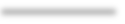 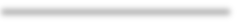 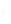 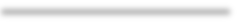 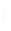 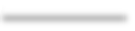 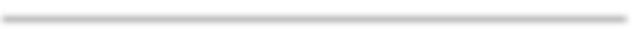 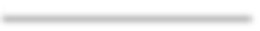 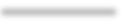 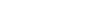 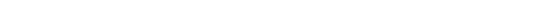 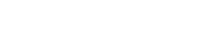 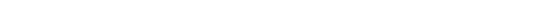 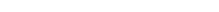 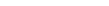 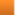 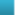 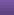 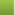 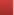 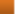 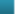 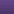 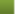 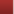 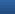 Distribución de oficiales por departamento, según rango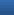 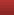 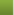 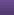 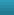 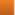 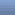 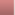 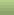 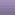 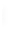 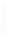 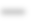 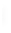 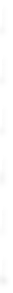 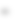 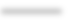 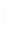 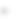 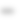 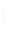 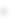 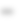 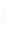 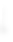 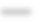 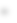 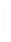 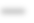 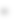 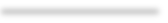 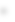 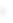 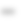 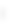 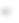 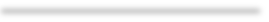 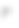 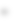 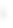 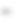 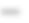 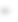 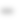 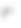 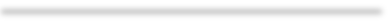 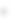 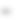 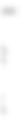 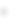 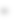 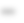 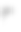 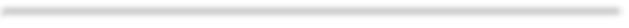 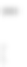 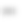 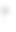 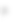 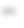 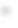 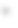 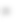 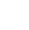 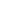 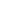 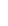 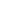 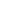 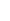 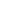 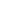 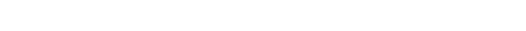 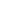 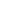 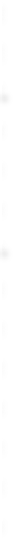 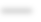 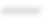 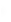 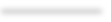 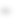 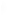 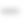 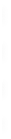 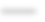 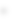 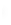 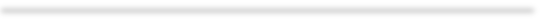 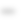 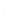 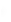 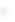 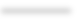 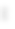 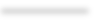 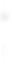 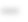 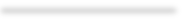 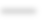 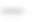 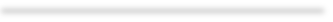 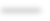 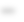 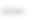 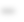 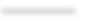 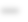 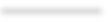 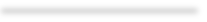 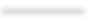 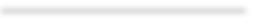 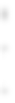 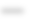 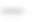 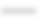 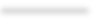 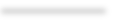 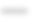 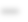 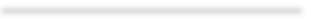 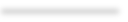 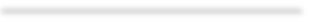 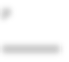 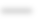 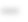 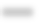 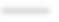 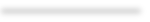 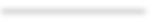 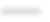 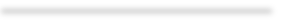 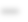 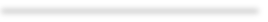 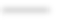 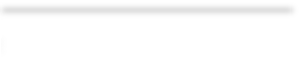 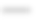 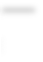 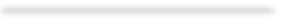 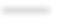 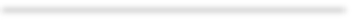 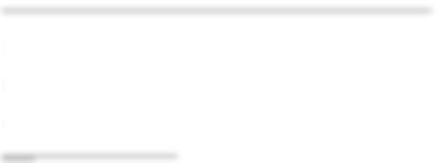 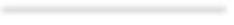 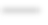 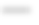 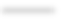 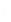 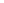 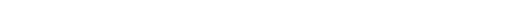 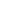 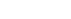 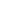 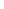 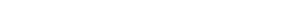 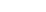 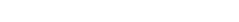 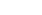 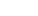 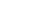 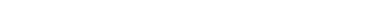 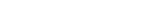 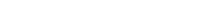 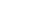 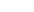 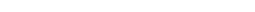 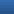 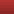 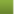 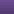 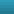 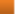 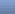 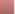 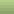 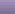 Distribución de alistados por departamento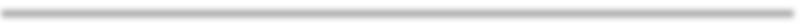 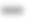 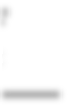 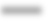 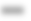 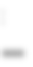 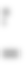 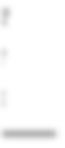 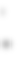 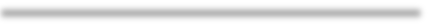 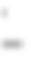 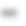 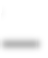 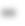 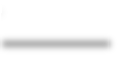 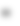 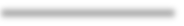 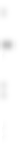 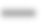 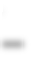 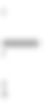 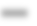 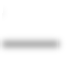 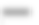 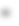 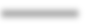 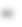 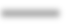 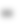 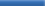 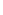 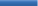 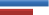 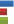 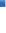 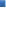 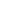 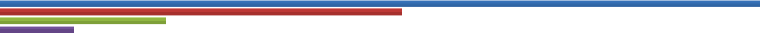 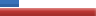 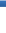 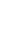 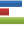 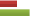 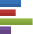 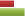 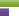 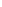 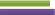 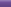 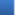 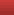 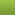 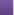 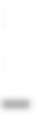 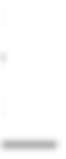 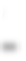 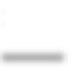 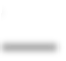 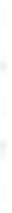 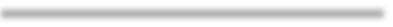 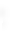 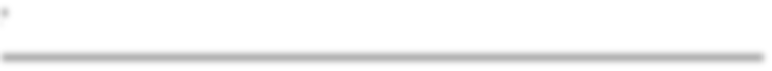 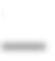 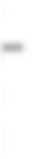 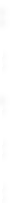 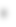 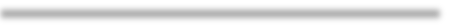 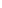 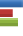 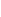 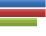 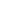 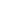 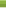 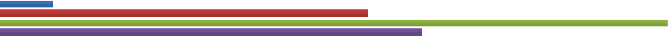 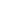 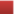 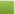 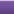 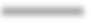 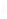 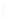 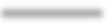 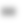 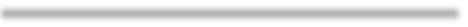 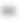 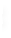 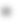 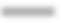 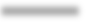 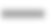 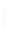 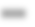 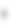 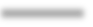 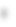 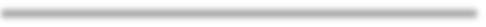 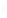 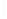 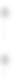 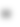 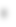 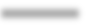 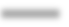 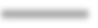 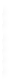 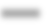 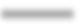 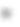 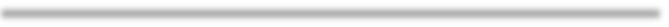 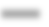 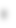 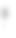 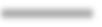 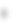 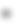 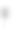 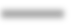 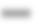 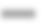 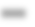 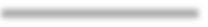 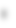 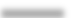 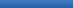 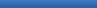 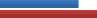 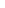 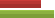 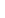 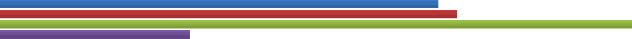 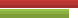 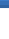 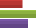 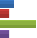 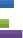 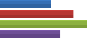 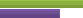 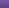 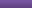 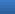 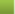 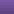 No aplican especialidadDistribución de Oficiales y alistados sancionados con 2 días o más.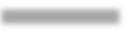 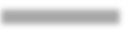 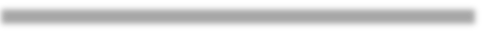 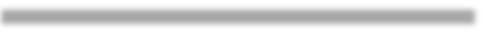 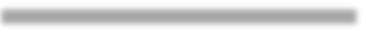 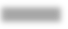 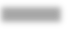 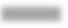 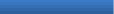 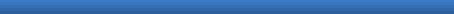 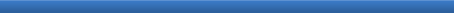 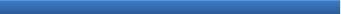 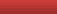 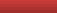 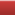 División de Inteligencia Naval (M-2), ARD, Abril-Junio 2021Distribución de embarcaciones decomisadas en viajes ilegales y otras violaciones marítimas, por tipo de embarcación.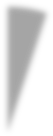 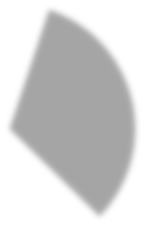 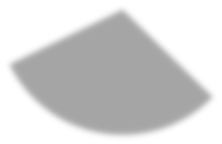 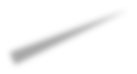 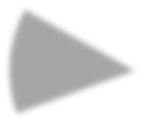 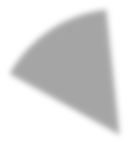 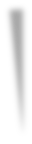 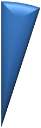 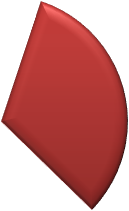 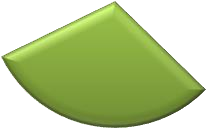 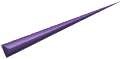 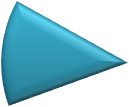 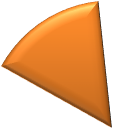 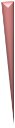 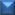 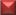 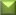 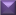 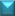 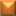 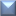 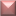 Distribución de personas detenidas en viajes ilegales y otras violaciones marítimas, por nacionalidad.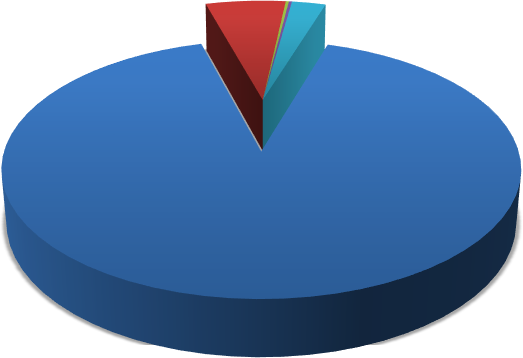 División de operaciones navales (M-3) Abril-Junio 2021Distribución de misiones realizadas, por tipo de misión.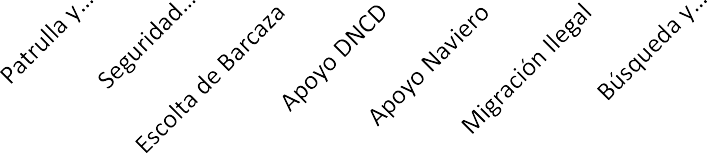 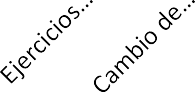 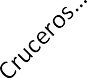 Navegación de las unidades.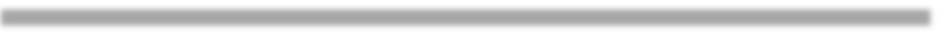 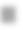 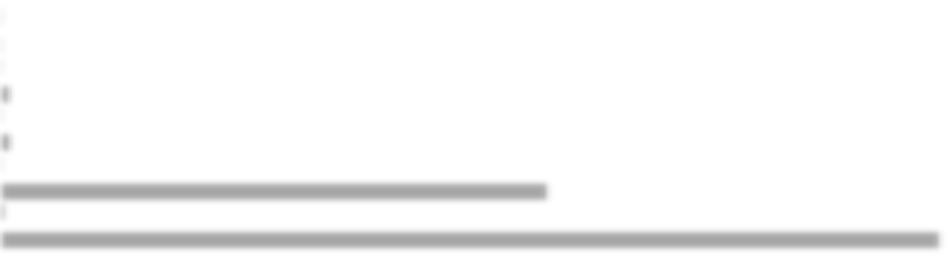 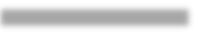 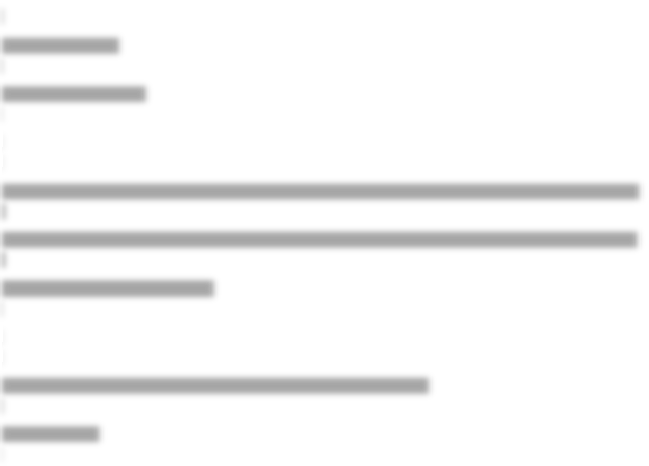 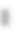 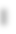 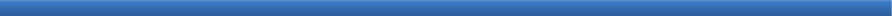 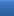 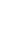 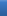 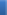 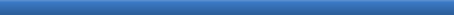 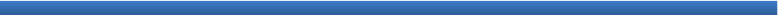 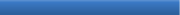 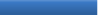 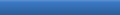 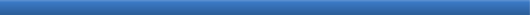 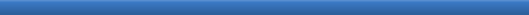 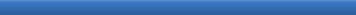 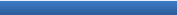 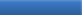 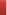 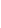 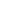 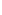 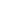 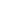 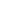 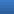 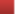 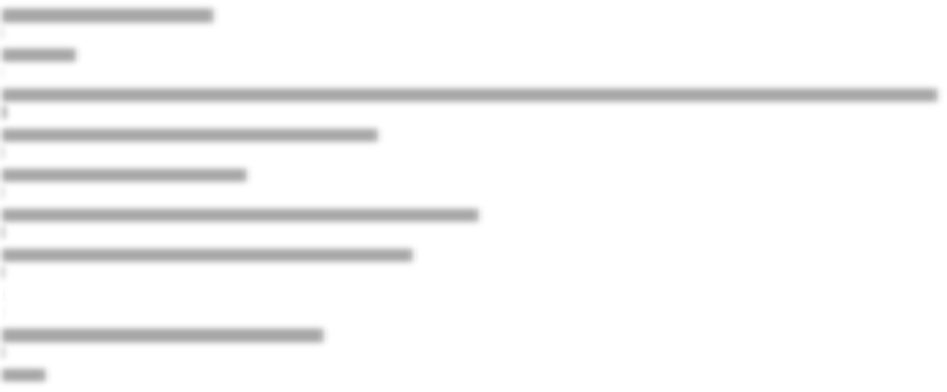 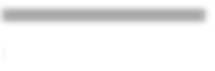 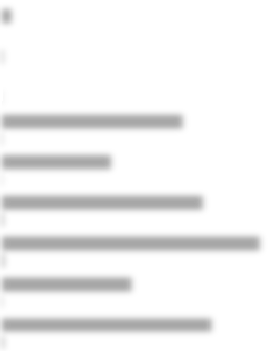 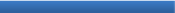 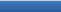 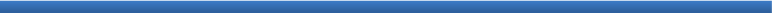 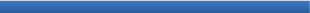 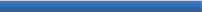 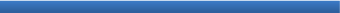 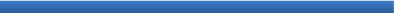 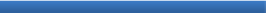 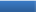 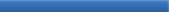 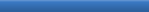 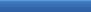 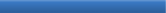 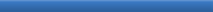 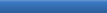 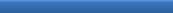 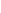 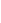 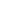 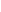 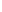 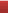 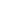 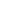 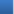 Consumo de combustible (en Gls.) navegados y en puertoDistribución del uso del combustible (Gasoil), por unidad y utilización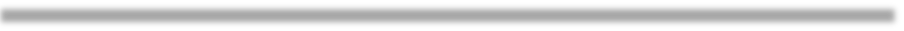 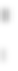 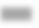 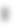 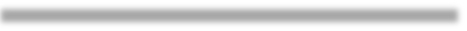 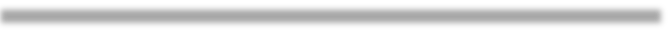 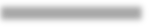 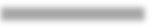 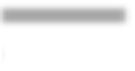 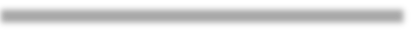 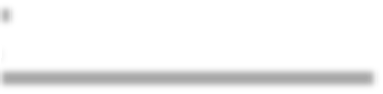 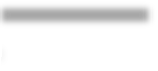 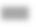 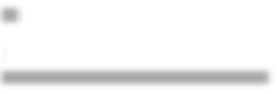 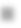 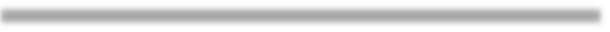 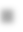 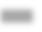 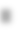 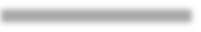 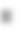 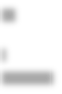 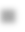 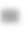 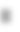 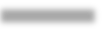 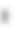 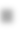 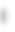 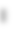 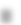 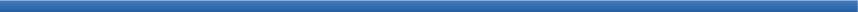 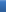 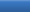 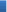 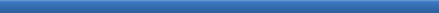 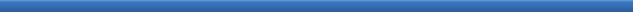 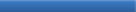 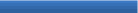 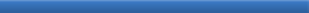 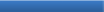 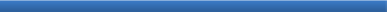 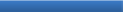 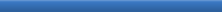 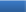 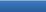 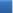 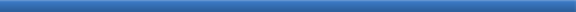 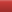 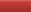 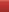 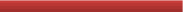 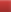 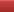 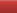 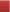 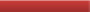 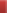 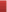 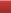 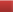 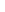 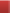 Distribución del uso del combustible (Gasolina), por unidad y utilización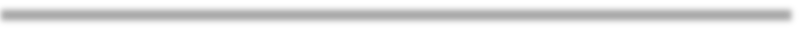 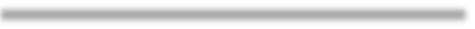 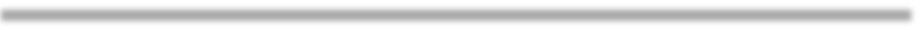 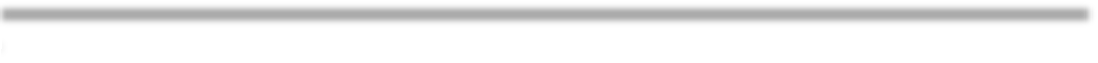 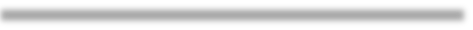 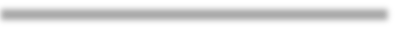 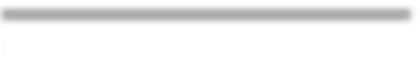 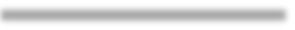 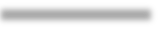 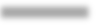 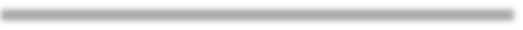 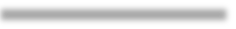 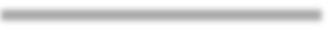 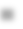 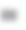 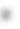 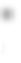 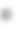 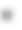 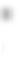 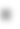 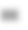 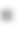 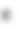 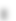 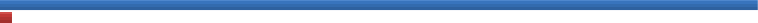 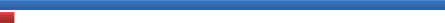 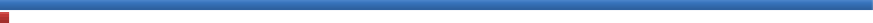 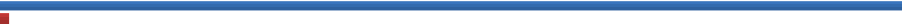 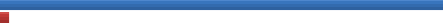 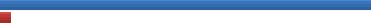 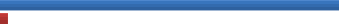 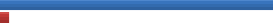 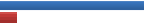 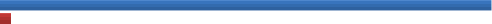 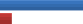 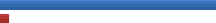 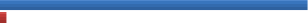 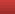 Dirección de Comunicaciones Navales (M-6), Abril- Junio 2021Trabajo de reparaciones realizadas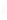 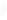 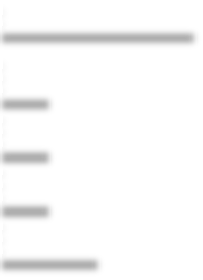 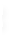 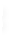 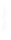 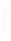 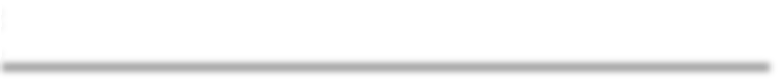 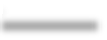 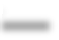 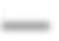 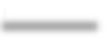 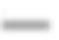 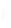 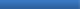 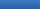 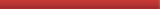 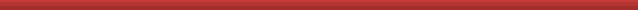 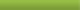 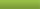 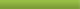 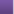 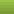 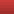 Operaciones realizadas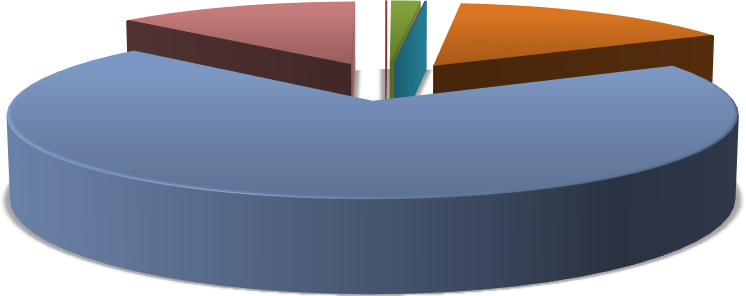 Comando Naval de Entrenamiento, Abril-Junio 2021Cursos realizados por instituciones y/o civiles en la Armada de las Republica DominicanaCursos realizados por institucion en la A.R.D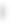 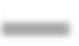 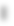 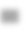 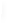 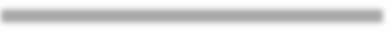 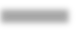 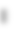 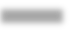 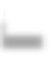 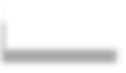 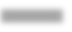 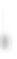 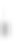 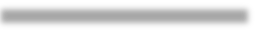 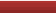 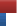 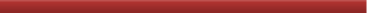 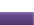 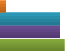 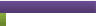 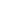 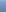 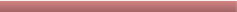 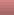 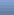 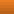 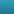 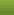 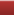 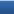 Programa de educación para jovenes y adultos (prepara).Centro de capacitación técnica (cct)Escuela de graduados de comando y estado mayor naval (egcemn).Civiles Invitados inter. P.NF.A.R.D A.R.DE.R.DPlazasCursos Realizados0	20	40	60	80 100 120 140Cursos internacionales realizados por instituciones y/o civiles.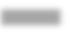 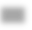 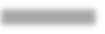 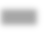 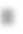 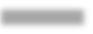 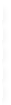 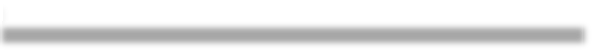 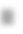 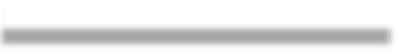 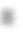 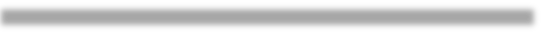 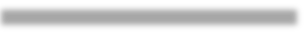 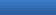 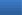 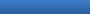 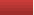 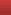 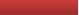 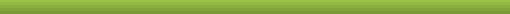 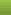 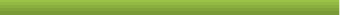 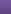 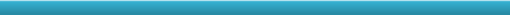 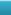 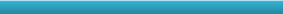 Comando Naval de Capitanías de Puerto, Abril-Junio 2021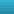 Distribución de actividades administrativas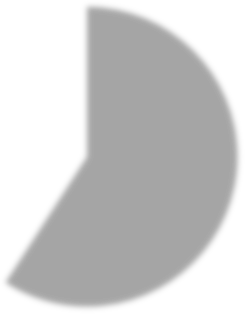 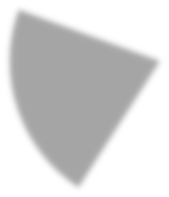 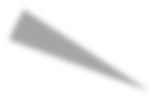 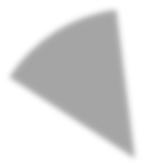 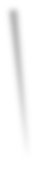 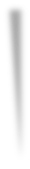 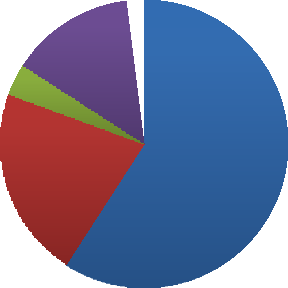 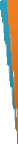 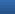 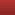 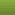 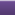 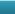 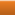 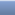 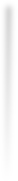 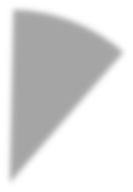 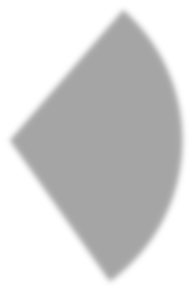 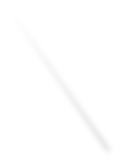 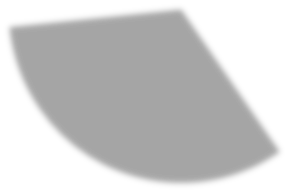 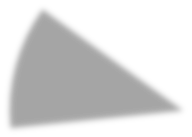 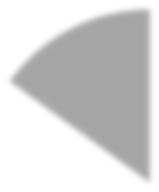 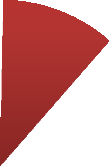 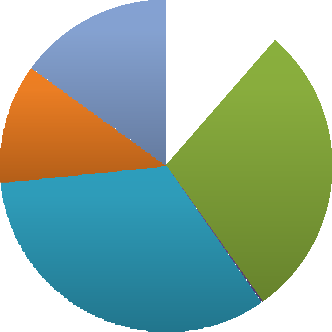 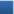 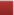 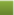 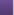 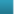 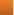 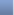 Distribución de actividades operacionales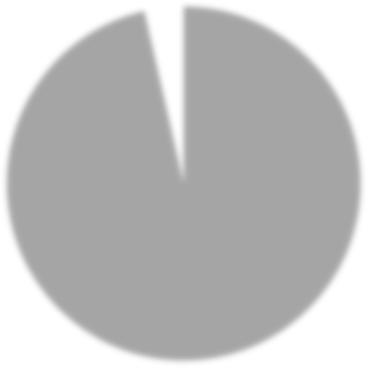 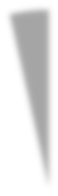 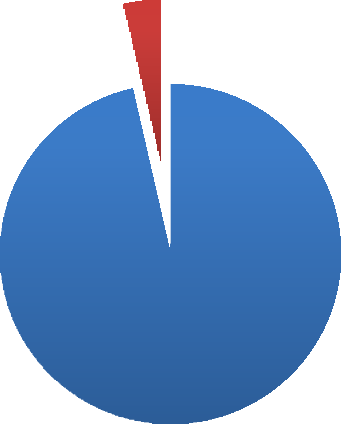 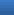 Dirección General de los Astilleros Navales Dominicanos, Abril-Junio 2021Servicios operacionales realizados por los Astilleros Navales Dominicanos, ARD.,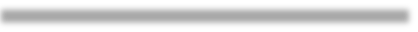 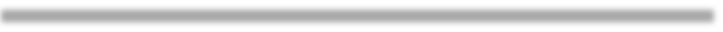 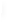 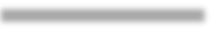 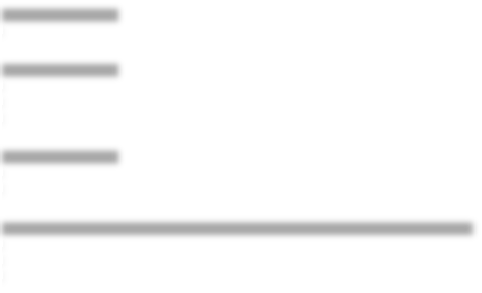 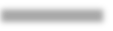 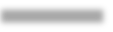 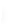 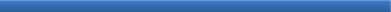 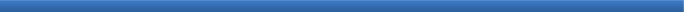 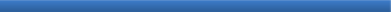 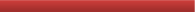 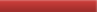 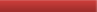 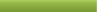 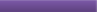 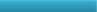 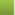 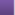 Servicios médicos prestados por los Astilleros Navales Dominicanos, ARD.,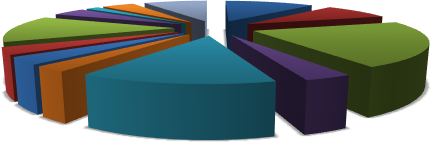 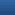 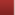 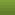 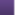 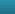 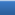 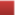 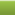 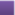 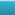 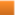 Dirección General de Dragas, Presa y Balizamiento, A.R.D., Abril-Junio 2021Actividades realizadasTrabajos de Mecánica Realizados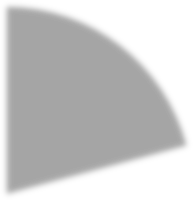 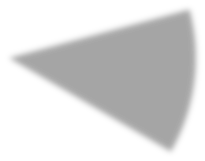 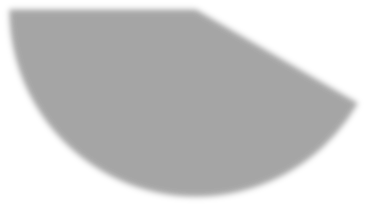 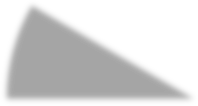 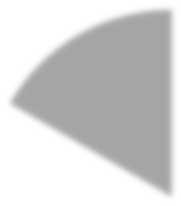 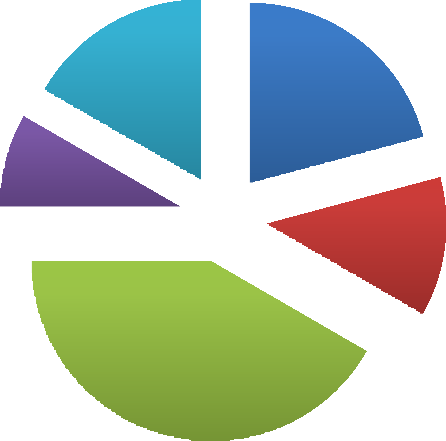 Servicios médicos prestados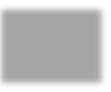 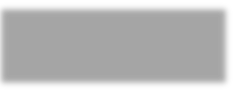 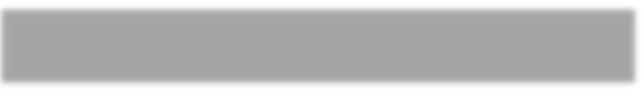 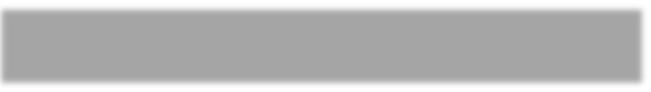 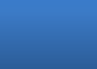 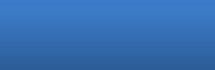 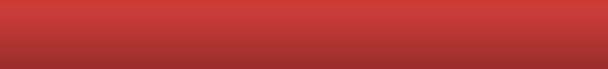 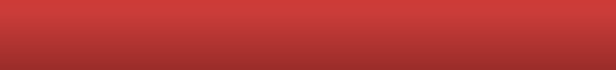 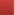 Dirección General de Construcciones y Reparaciones navales, A.R.D., Abril-Junio 2021Distribución de trabajos realizados sobre unidades navales,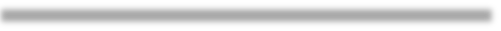 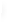 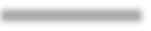 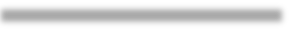 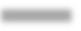 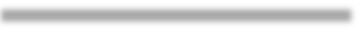 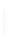 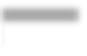 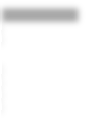 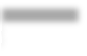 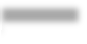 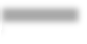 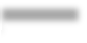 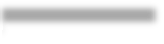 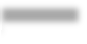 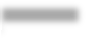 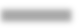 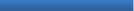 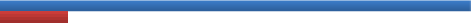 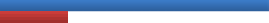 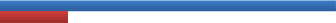 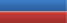 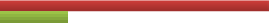 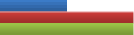 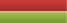 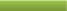 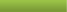 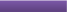 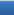 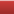 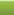 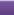 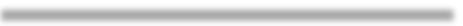 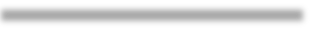 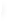 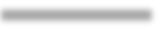 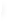 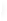 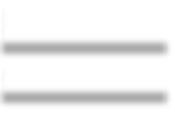 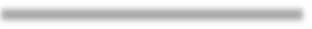 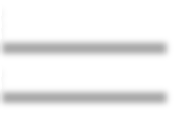 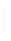 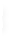 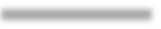 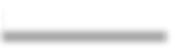 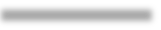 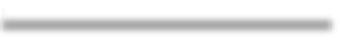 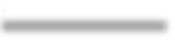 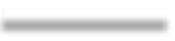 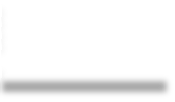 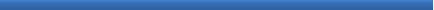 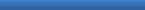 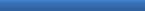 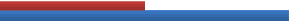 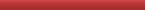 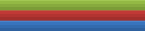 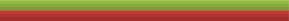 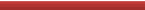 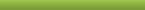 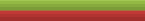 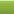 Dirección General del Cuerpo Médico y Sanidad Naval, ARD, Abril-Junio 2021.Distribución del tipo de consulta, por Rango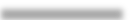 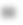 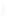 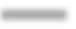 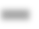 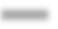 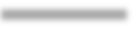 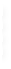 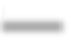 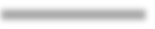 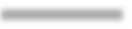 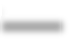 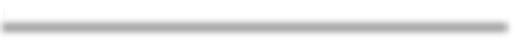 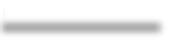 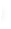 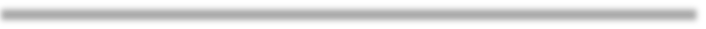 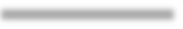 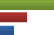 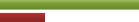 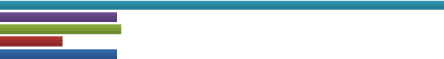 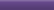 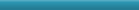 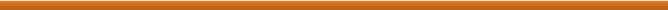 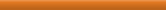 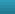 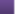 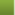 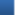 Distribución de emergencias atendidas, por Género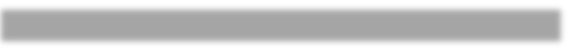 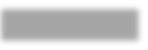 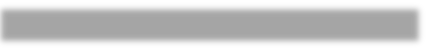 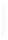 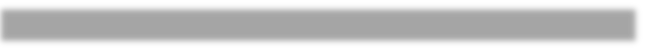 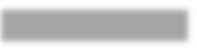 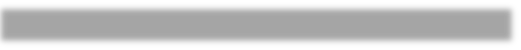 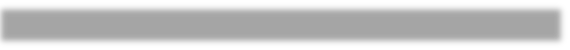 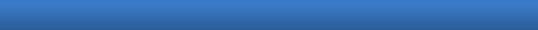 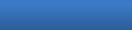 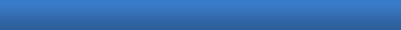 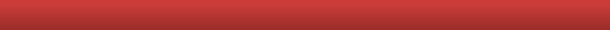 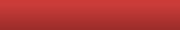 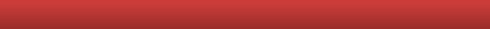 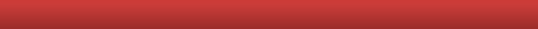 Dirección del centro de Capacitación Técnica, A.R.D., Abril-Junio 2021.Cursos realizados por diferentes instituciones.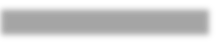 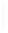 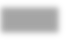 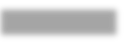 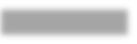 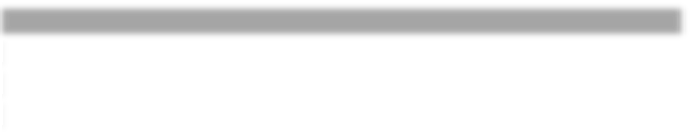 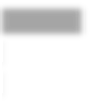 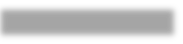 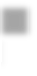 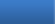 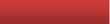 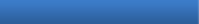 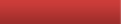 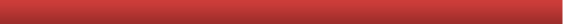 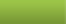 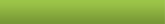 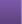 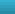 Dirección de Intendencia del Material Bélico. ARD., Abril-Junio 2021.Actividades realizadasOficiales y Alistado con pérdida de Armas de Fuego por Rango.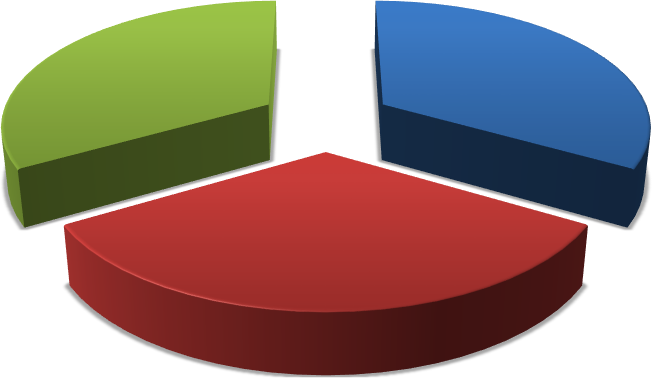 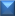 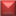 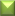 Dirección del Departamento Jurídico, ARD, Abril-Junio 202113.1. Distribución de miembros por violación penal, según su rango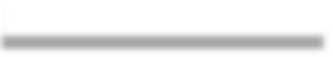 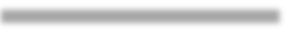 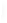 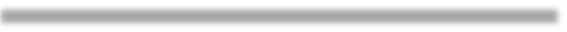 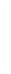 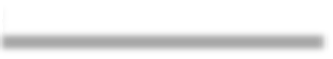 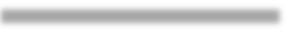 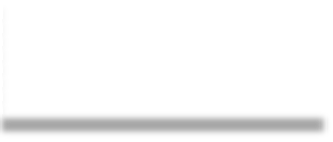 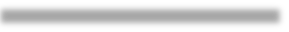 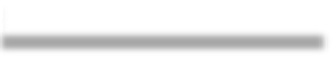 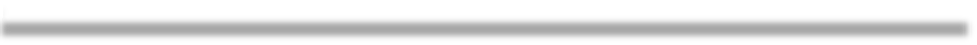 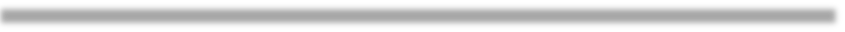 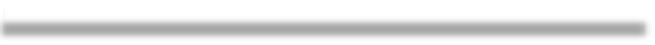 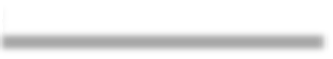 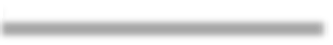 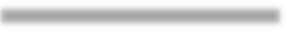 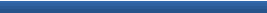 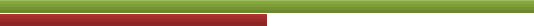 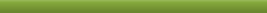 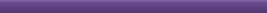 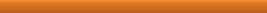 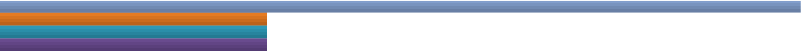 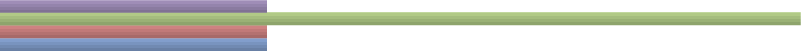 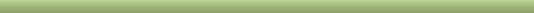 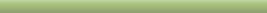 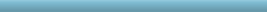 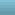 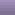 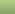 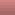 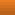 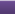 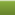 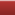 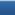 Dirección de tecnología computacional A.R.D. Abril-Junio 2021.Distribución de las actividades operacionales desarrolladas por departamento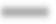 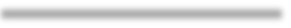 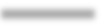 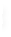 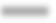 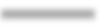 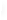 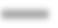 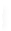 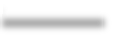 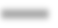 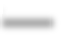 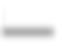 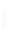 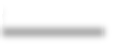 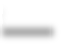 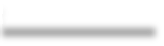 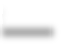 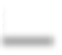 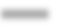 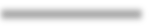 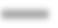 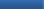 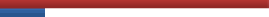 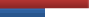 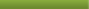 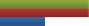 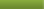 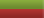 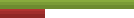 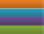 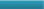 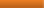 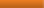 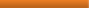 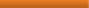 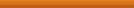 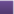 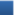 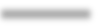 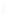 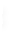 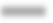 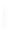 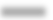 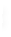 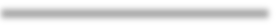 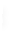 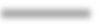 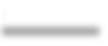 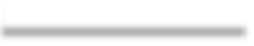 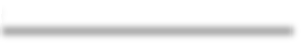 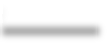 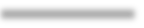 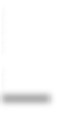 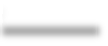 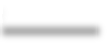 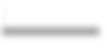 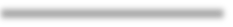 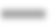 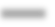 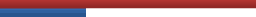 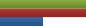 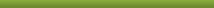 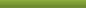 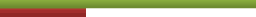 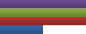 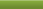 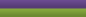 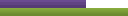 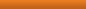 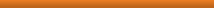 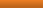 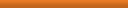 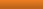 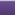 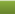 Dirección de Inspectoría por el Estado Rector del Puerto, ARD, Abril-Junio 202115.1. Estadísticas de InspeccionesDirección de General de Ingeniería, A.R.D., Abril-Junio 2021Actividades realizadas a los Diferentes Departamentos.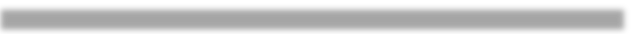 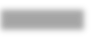 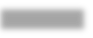 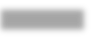 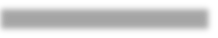 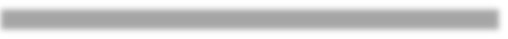 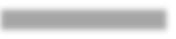 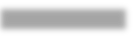 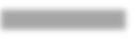 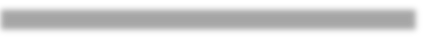 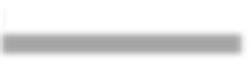 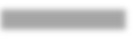 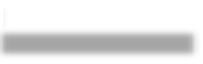 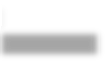 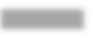 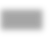 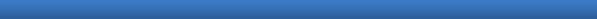 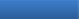 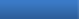 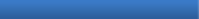 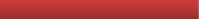 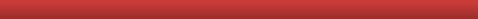 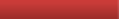 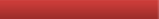 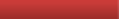 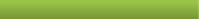 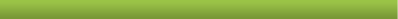 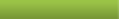 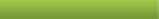 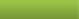 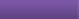 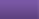 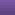 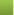 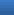 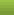 Dirección de Transportación, ARD, Abril-Junio 202117.1. Distribución de trabajos mecánicos realizados en la Dirección de Transportación, por tipo.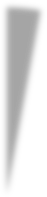 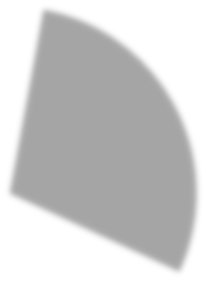 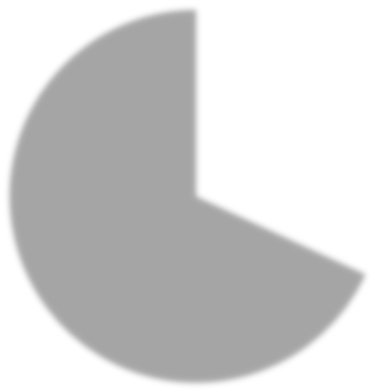 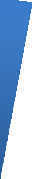 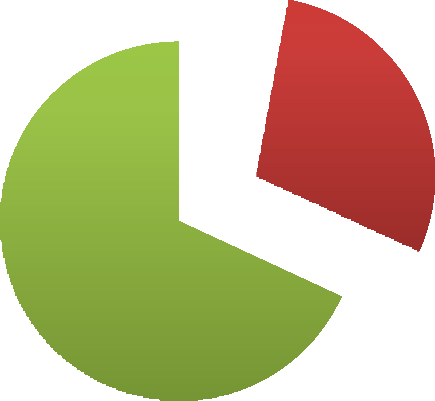 Dirección de Acción Cívica, Abril-Junio 2021.18.1. Actividades operativas, Acción Cívica.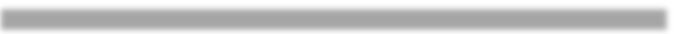 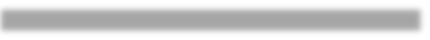 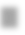 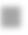 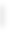 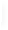 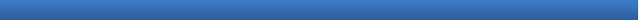 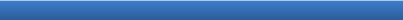 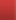 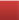 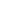 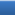 Dirección de la unidad ¨delfin¨ de Busqueda y Rescate Abril-Junio 2021Actividades realizadas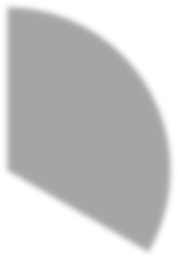 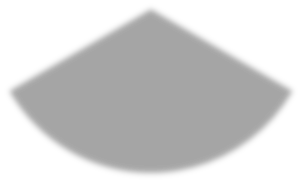 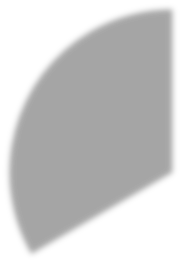 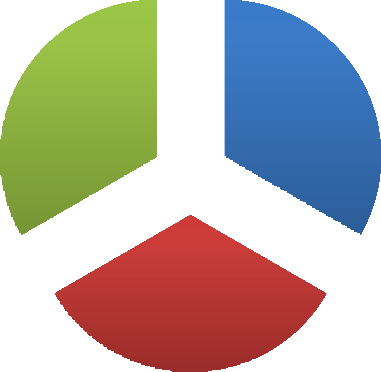 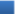 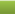 Dirección del 1er. Batallón de Infantería ARD., Abril- Junio 2021Actividades Realizadas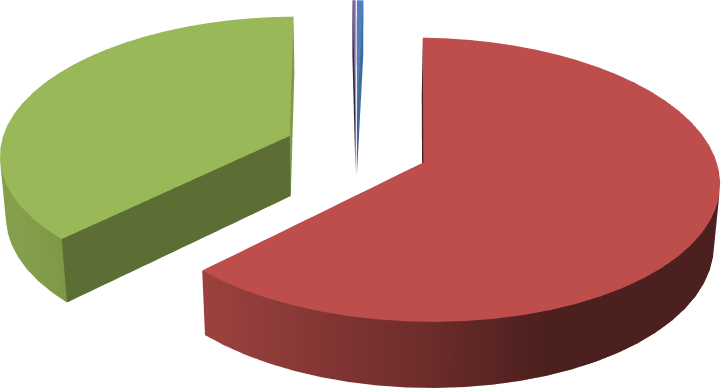 operaciones Realizadas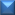 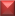 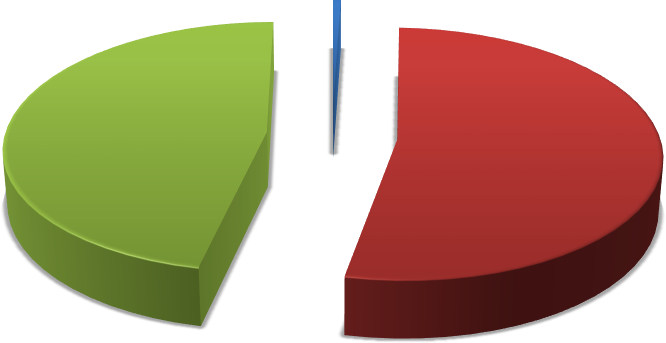 Dirección de planificación y desarrollo A.R.D., Abril- Junio 2021Distribución de actividades realizadasDirección de la Banda de Música Abril-Junio 2021Distribución de actividades realizadas, según grupo artístico.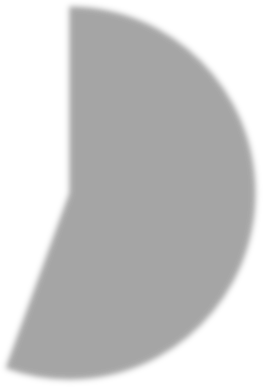 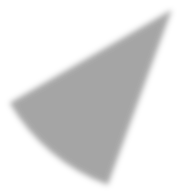 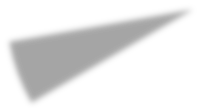 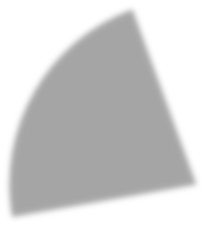 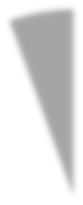 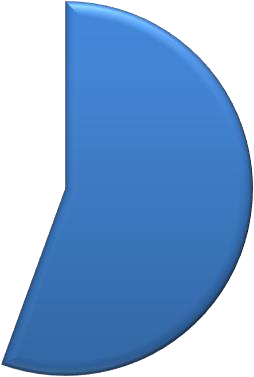 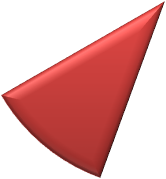 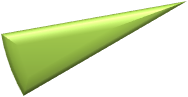 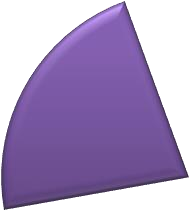 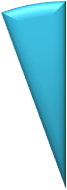 RANGOSFUERZA AUTORIZADAFUERZA ACTUAL%FUERZA DE MAS%FUERZA DEMENOS%ALMIRANTE100,000,0110,0VICE ALMIRANTE340,810,000,0CONTRALMIRANTE19101,900,0990,0CAPITÁN DE NAVÍO1132760,41636,300,0CAPITÁN DE FRAGATA1263650,32399,200,0CAPITÁN DE CORBETA1315250,239415,200,0TENIENTE DE NAVÍO2357570,352220,200,0SUB TENIENTE I020,020,100,0TENIENTE DE FRAGATA3409660,462624,200,0TENIENTE DE CORBETA6891.3260,563724,700,0SUB-TOTAL1.6574.2312.58410GUARDIAMARINA 4TO. AÑO24540,430100,000,0GUARDIAMARINA 3ER. AÑO44381,200,064,4GUARDIAMARINA 2DO. AÑO70531,300,01712,6GUARDIAMARINA 1ER. AÑO183712,600,011283,0SUB-TOTAL32121630135SARGENTO ABRIL-JUNIOR7921.4960,570437,700,0SARGENTO9101.4170,650727,200,0CABO1.1211.5950,747425,400,0MARINERO ESPECIALISTA1.0078041,300,02033,8MARINERO5.3287037,600,04.62585,8MARINERO AUXILIAR9569801,0241,300,0GRUMETE7502992,500,04518,4ASIMILADO3492371,500,01122,1PERSONAL NOMINAL01580,01588,500,0SUB-TOTAL11.2137.6891.8675.391TOTAL GENERAL13.19112.1364.4815.536RANGOSMASCULINO%FEMENINO%ALMIRANTE00,000,0VICE ALMIRANTE40,100,0CONTRALMIRANTE100,300,0CAPITÁN DE NAVÍO2597,7171,9CAPITÁN DE FRAGATA3109,3556,2CAPITÁN DE CORBETA42912,89610,8TENIENTE DE NAVÍO59117,716618,7SUB TENIENTE I20,100,0TENIENTE DE FRAGATA75022,421824,5TENIENTE DE CORBETA98829,633838,0SUB-TOTAL3.343890GUARDIAMARINA 4TO. AÑO4524,9925,7GUARDIAMARINA 3ER. AÑO3117,1720,0GUARDIAMARINA 2DO. AÑO4826,5514,3GUARDIAMARINA 1ER. AÑO5731,51440,0SUB-TOTAL18135SARGENTO ABRIL-JUNIOR1.24820,524815,6SARGENTO1.22720,119011,9CABO1.25320,534221,5MARINERO ESPECIALISTA67111,01338,4MARINERO5168,518711,8MARINERO AUXILIAR5999,838123,9GRUMETE2994,900,0ASIMILADO1422,3956,0PERSONAL NOMINAL1432,3150,9SUB-TOTAL6.0981.591TOTAL GENERAL9.6222.516CANTIDAD DEPERSONAL INGRESADOCANTIDAD DEPERSONAL INGRESADOCATEGORÍACANTIDADALISTADOS215TOTAL215RANGOOFICIALES Y ASIM. CON PERDIDA DE DOCUMENTOSALISTADO CON PÉRDIDA DEDOCUMENTOSTOTAL%TC1112,5SGTMR2225CABO4450MRE1112,5TOTAL178CLASIFICACION DE BAJA OTORGODATFGM.3- AGM.1- AASP.GMSGTMRSGTOCABOMRE.MROMR.AUX.GRUMETEASIM.TOTAL%FALTAS GRAVES DEBIDAMENTECOMPROBADAS0100102212101032,26INADAPTABILIDAD A LA VIDAMILITAR000000000050516,13RENUNCIA10000000000126,45SOLICITUD ACEPTADA0013150002201445,16TOTAL11132522148131DEPARTAMENTOALMVALMCALMCNCFCCTNTFTCSUBTTETOTAL%DEPTO. AUX. DE CONTABILIDAD0000191017180551,30DEPTO. DE ADMINISTRACIÓN00035892313795588032209749,56DEPTO. DE ALBANILERÍA0000222770200,47DEPTO. DE ARTILLERÍA000027101450380,90DEPTO. DE BANDA DE MÚSICA00002498180410,97DEPTO. DE CAPELLANÍA0002236250200,47DEPTO. DE CARPINTERÍA0000121350120,28DEPTO. DE COMUNICACIONES00014713800330,78DEPTO. DE CONTADURÍA00010181927131801052,48DEPTO. DE ELECTRICIDAD00081712146100671,58DEPTO. DE ELECTRÓNICA000791147100481,13DEPTO. DE INGENIERÍA CIVIL Y MECANICA00013239110290,69DEPTO. DE MOTORES DIESEL00143351710202001463,45DEPTO. DE PLOMERÍA0000032230100,24DEPTO. DE REFRIGERACIÓN00001354100230,54DEPTO. DE SOLDADURA00000581160300,71DEPTO. DE TORNO0001132210100,24DEPTO. DENTAL000716171212100741,75DEPTO. ENFERMERÍA00000420326101172,77DEPTO. INGENIERÍA AGRONÓMICA000101000020,05DEPTO. JURIDICO0019202324335701673,95DEPTO. LABORATORIO0000016470180,43DEPTO. MAQ. ALTERNATIVAS X CALDERAS000000000000,00DEPTO. MECÁNICA AUTOMOTRIZ0000434960260,61DEPTO. MECÁNICO DENTAL0000027780240,57DEPTO. MEDICO00023404569627203117,35DPTO. DE PROCESAMIENTO DE DATOS000281927164701192,81INFANTES DE MARINA00015854110340,80OFICIALES DE COMANDO0481227456695990048211,39PILOTOS000011100030,07TECNICOS AUXILIARES EN FARMACIA000010000010,02TECNICOS LABORATORISTAS00000100010,02TECNICOS PROGRAMADORES00039573770681,61TOTAL0410276365525757966132624231ESPECIALIDADESSGTMRSGTOCABOSMRETOTAL%ALBAÑILES (AL)7322140,26ARTILLEROS (AR)16890330,62BAREROS (BB)7422150,28BUZOS (BZ)310040,08CARPINTEROS (CA)2242100,19COCINEROS (CC)50193421051,98CONTADORES (CD)6334160,30LIC.CONTADOR000000,00CHOFERES (CH)55372191222,30CONTRAMAESTRES (CO)85345118683157329,61CAMAREROS (CR)23173712891,68DIBUJANTES (DJ)110020,04DEPORTISTAS (DP)2110756622464,63ENFERMERAS (EF)43152812981,84ELECTRICISTAS (EL)2410271621,17ESTUDIANTES001010,02ELECTROMECÁNICOS000000,00ELECTRÓNICOS (ET)2815211651,22FAREROS (FA)000000,00FOTOGRÁFOS (FT)300030,06HERREROS (HE)000000,00INFORMÁTICA (IF)55554461603,01INSPECTOR DE COSTAS (IC)007180,15INFANTE DE MARINA (IM)62436793500179133,72INGENIERO ARQUITECTO001120,04INGENIERO CIVIL020020,04JARDINEROS001010,02LABORATORISTAS (LB)210030,06LIC. MERCADOTECNIA000000,00LIC. EN PSICOLOGIA010010,02LIC. EN ENFERMERIA010120,04MECÁNICO AUTOMOTRIZ (MA)169122390,73MOTORES DIESEL (MD)17211813691,30MÉDICOS0586190,36MEDICO GINECOBOSTETRA000000,00MEDICO CIRUJANO PEDIATRA000000,00MECÁNICO INDUSTRIAL (MI)011020,04MÚSICOS (MU)2117157601,13ODONTÓLOGOS3125110,21OFICINISTAS (OF)9599137413727,00PROCESADOR DE DATOS (PD)001010,02PLOMEROS (PL)3282150,28PSICÓLOGOS211150,09PRACTICANTES (PT)11161913591,11PROFESOR100010,02PROF (A) DE LETRAS001010,02RADIOTELEGRAFISTAS (RA)67200330,62REFRIGERACIÓN (RF)2012270591,11RELACIONES PUBLICA (RP)010120,04SOLDADORES (SO)314312500,94SERVICIOS RELIGIOSOS (SR)21620290,55TECNICOS DENTALES (TD)6676250,47TIPÓGRAFO (TI)000000,00TÉCNICO EN FARMACIA (TF)131050,09TÉCNICOS JURIDICO (TJ)8763240,45TORERO (TO)001010,02AGRONOMO000110,02TECNICO (A) EN TELECOMUNICACIONES (TC)000000,00TOPÓGRAFOS100010,02TOTAL1496141715958045312GUARDIAMARINASMARINEROSMARINEROS AUXGRUMETESASIMILADOSTOTAL2167039802992372435RANGOOFICIALES CON 1 Ó MÁS SANCIONES CON 5 DIAS O MASALISTADOS SANCIONADOS 30 DIAS O MÁSTOTAL%CN225,26CF225,26CC8821,1TN8821,1TF6615,8TC8821,1SGTMR112,63SGTO112,63CABO112,63MRE112,63TOTAL34438TIPOS DECANTIDAD%EMBARCACIONESCANTIDAD%CLANDESTINAS35,1MATRICULADAS1932,2FIBRA DE VIDRIO1830,5GO FAST11,7HAITIANAS813,6CAYUCOS915,3CATAMARAN00,0VELERO11,7TOTAL59PERSONASTOTAL%DOMINICANOS39491,0HAITIANOS266,0CANADIENSES10,2ITALIANO10,2RUSOS112,5TOTAL433MESAbril 2021Abril- Junio2021TOTALESVariación absolutaVariación RelativaPatrulla y vigilancia223219442-4-99,0Seguridad Marítima211637-5-99,2Escolta de Barcaza00000,0Apoyo DNCD4751984-98,9Apoyo Naviero12416-8-99,7Migración Ilegal9253416-97,2Búsqueda y Rescate// Asistencia17304713-98,2Ejercicios Instrucción7613-1-99,1Cambio de Estación312657-5-99,2Cruceros Instrucción00000,0Total367377744UNIDADMILLA%SING.%PA-3011361,712,2810,762512,77BE-121,60,190,2083333330,25PM-2030,20,000,0833333330,10PM-204100,090,250,30LD-31110,100,1250,15GC-102692,16,243,8333333334,55GC-1031187,210,717,9958333339,49GC-1042752,482,1291666672,53GC-105149,31,351,9166666672,27GC-106183,31,651,0458333331,24RM-500,0000,00GC-1078087,295,0833333336,03GC-108806,57,275,3979166676,40GC-109269,52,431,53751,82GC-11000,0000,00GC-112542,44,892,1333333332,53LR-1511251,130,55750,66LR-1542242,021,2145833331,44LR-153790,710,2858333330,34GC-111988,38,915,456,47LI-155397,63,591,7179166672,04LI-156258,92,331,6320833331,94LI-157504,54,553,0883333333,66LI-158435,23,922,786253,31LI-15900,0000,00LI-161340,83,072,5770833333,06LI-16247,250,4310,8708333312,90LI-163217,21,961,6452083331,95LI-16400,0000,00LI-165191,51,731,1851,41LI-166116,71,050,7504166670,89LI-167213,41,922,012,38LI-168272,92,462,718753,23LI-169137,51,241,1033333331,31LA-022222,002,19252,60TOTAL11089,684,28770833UNIDADGAS-OLI NAV%GAS-PUERTO%PA-3011005321,171362,57BE-1680,143586,77PM-203240,051082,04PM-2043500,74214440,52LD-31830,171232,32GC-102514210,831603,02GC-103742515,642013,80GC-10415883,341112,10GC-10516133,40105719,98GC-10612122,55851,61RM-500,0000,00GC-10736257,63811,53GC-10845309,541322,49GC-10914353,021653,12GC-11000,0000,00GC-11226015,481532,89LR-1513080,65460,87LR-1545351,13581,10LR-1531450,31571,08GC-111675114,221162,19TOTAL474885291UNIDADGASOLINA NAV.%GASOLINA PUER.%LI-155125313,4208,8LI-1567367,92511,0LI-157144315,5156,6LI-158149016,0156,6LI-15900,000,0LI-1617337,9167,0LI-1626136,6187,9LI-1635616,0135,7LI-16400,000,0LI-1654514,8167,0LI-1662382,52711,8LI-1671381,5208,8LI-1688138,7187,9LI-1693583,8156,6LA-025095,5104,4TOTAL9336228TRABAJO REALIZADOREPARACIONESMANTENIMIENTOINTALACIONASIGNACION EQUIPOTOTAL%REP. RADIO COMUNICACION VHF200025,9REP. CABLE DE ALIMENTACION100012,9REP. CARGADOR DE BATERIA100012,9REP. GPS100012,9MANTENIMIENTO BATERIAS0400411,8MANT. EQUIPOS DECOMUNICACION016001647,1INSTALACION DE BATERIAS002025,9INSTALACION RADIO VHF. BASE001012,9INSTALACION UPS001012,9INSTALACION GPS002025,9INSTALACION FUENTE ALIMENTACION001012,9ASIGNACION RADIOS HARRIS000225,9TOTAL5207234OPERACIONTOTAL%REP. EXTENSION TELEFONICAS20,1ASIGNACION APARATOS TELEFONO FLOTA311,6ASIGNACION TARJETA MODEM20,1REP. LINEAS DIRECTAS00,0RADIOGRAMAS TRANSMITIDOS30415,9RADIOGRAMAS RECIBIDOS1.35270,7RADIOGRAMAS COPIADOS25613,4TOTAL GENERAL1.912REFERENCIACURSOSPLAZASE.R.DA.R.DF.A.R.DP.NINVITADOSCIVILESTOTAL%REFERENCIAREALIZADOSOFERTADASE.R.DA.R.DF.A.R.DP.NINTERNACIONALESCIVILESTOTAL%ESCUELA DE GRADUADOS DE COMANDO Y ESTADO ABRIL-JUNIOR NAVAL(EGCEMN).1200121020369,9CENTRO DE CAPACITACIÓN TÉCNICA (CCT)262321212007520,7PROGRAMA DE EDUCACIÓN PARA JOVENES Y ADULTOS(PREPARA).01302341108425269,4TOTAL31562567233284363RELACIÓN DE CURSOS REALIZADOSCURSOSCURSOSPLAZASCURSOS NOMIEMBROSTOTAL%RELACIÓN DE CURSOS REALIZADOSOFERTADOSREALIZADOSOFERTADASREALIZADOSPARTICIPANTESTOTAL%CURSOS REALIZADOS EN EL PAISOFERTADO POR OTRA NACIÓN53450459856,3CURSOS INTERNACIONALES2111163,4CURSOS NACIONALES87300257040,2TOTALES151176171174ACTIVIDADESCANTIDAD%EMISION DE NUEVAS MATRICULAS DE EMBARCACIONES14917,4EMISION DE PERMISOS DE CONSTRUCCION DE EMBARCACIONES546,3EMISION DE PERMISOS DE NAVEGACION PROVICIONALES91,1EMISION DE CAMBIO DE PROPIETARIOS DE EMBARCACIONES354,1EMISION CAMIO DE NOMBRE DE EMBARCACIONES20,2EMISION MATRICULACION DE JET-SKY30,4EMISION CAMBIO DE NOMBRE DE JET-SKY00,0EMISION CAMBIO DE PROPIETARIO DE JET-SKY20,2EMISION DE CERTIFICACIONES A PERSONAS Y COMPAÑIAS677,8CANTIDAD DE CHEQUES REMITIDOS17420,3RADIOGRAMAS ENVIADOS10,1RADIOGRAMAS RECIBIDOS20023,3CORRESPONDENCIAS ENVIADAS708,2CORRESPONDENCIAS RECIBIDAS9110,6TOTAL857ACTIVIDADESCANTIDAD%INSPECCIONES A DIFERENTES TIPOS DE EMBARCACIONES2796,43INSPECCIONES A DIFERENTES TIPOS DE CONSTRUCCIONES13,57TOTAL28PERSONALLICENCIA MÉDICATRASLADO A.N.DPRESTADOS OTRASUNIDADESTRASLADADOSVACACIONESTOTAL%OFICIALESSUPERIORES02110418,2OFICIALESSUBALTERNOS41000522,7ALISTADOS71001940,9ASIMILADOS40000418,2TOTAL15411122PACIENTESCANTIDAD%PACIENTES MASCULINOS1411,76PACIENTES FEMENINOS108,40FAMILIARES DE MILITARES ATENDIDOS2621,85FAMILIARES DE CIVILES ATENDIDOS43,36EVALUACION1613,45IHO32,52PROFILAXIS43,36DESTALTRAGE43,36EXODONCIAS DECIDUA1613,45RESINA54,20MEDICACION21,68REFERIMIENTOS54,20INDICACIONES DE RADIOGRAFIA108,40TOTAL119ACTIVIDADESTOTALEMBARCACIONES RECOLECTORAS Y BOTES (RECOGIDA LILAS, BASURA EN LOS RIOS OZAMA E IZABELA2,511 T.sRECOGIDA DE BASURA Y DESECHOS AREASVERDES DENTRO DE LOS LIMITES DE ESTA DIRECCION DRAGA4.0 T.sABASTESIMIENTO DE AGUA88,000 GlsLIMPIEZA DE POSOS, SEPTICOS Y FILTRANTES529.20 M3TRABAJOS REALIZADOS POR LA INTERCEPTOR (RECOGIDA DESECHOS)8.2 M3TRABAOS DE MECANICATOTAL%TRABAJOS REALIZADOS EN TALLER DE MECANICA520,8TRABAJOS REALIZADOS MOTOR FUERA DE BORDA312,5SERVICIO DE GRUA1041,7TRABAJOS REALIZADOS TALLER FIBRE DE VIDRIO28,3SERVICIO DE TRANSPORTACION416,7TOTAL24PACIENTESSERVICIO MEDICOSSERVICIO ODONTOLOGIATOTAL%MILITARES871810554,40CIVILES71178845,60TOTAL15835193EMBARCACIONESREPARACIONESMANTENIMIENTOSINSTALACIONESOTROSTOTAL%PA-301 “DIDIEZ”7100813,56BE-01 “CAMBIASO”041058,47PM-204 “CAPOTILLO”211046,78PM-203 “TORTUGUERO”410058,47RM-5 “TAABRIL-JUNIO”000000,00LD-31 “NEYBA”110023,39GC-112 “ALTAÍR”122058,47GC-111 “CENTAURUS”001011,69GC-110 “SIRIUS”001011,69GC-109 “ORIÓN”5101711,86GC-108 “CAPELLA”3220711,86GC-107 “CANOPUS”210035,08GC-106 “BELLATRIX”100011,69GC-105 “ANTARES”010011,69GC-104 “ALDEBARAN”100011,69GC-103 “PROCIÓN”111035,08GC-"BETELGEUSE"010011,69LR-154 “ACAMAR”.001011,69LR-153 “DENEB”.001011,69LR-151 “HAMAL”.011023,39BUQUE “RAYO MCQUEEN”000000,00TOTAL281812159POR DEPTOSOF. SUPERIORESOF. SUBALTERNOSALISTADOSFAMILIARESACCION CIVICACIVILESTOTAL%MEDICINA INTERNA2614272699019239,8CIRUGIA361203105210,8PEDIATRIA0000014914930,8GINECOLOGIA Y OBSTETRICIA01031120379018,6TOTAL29307038130186483EMERGENCIAS POR SERVICIOSEMERGENCIAS POR SERVICIOSEMERGENCIAS POR SERVICIOSEMERGENCIAS POR SERVICIOSEMERGENCIAS POR SERVICIOSDEPARTAMENTOSGENEROGENEROGENEROGENERODEPARTAMENTOSMASCULINOFEMENINOTOTAL%MEDICINA INTERNA9010219239,75CIRUGIA22305210,77PEDIATRIA678214930,85GINECOLOGIA Y OBSTETRICIAN/A909018,63TOTAL179304483NOMBRE DEL CURSOERDARDFARDP.N.CIVILESTOTAL%MEDIO NAVAL PARA OFICIALES5106002117,8BÁSICO PARA OFICIALES181115204639,0INST. BASICAS MILITAR PARA ALIST.0510005143,2TOTAL23722120118MISIONESARMAS CARGADASTIPOSLUGARREC. ZONA ESTE30ESCOPETALA ROMANAREC. ZONA NORTE30ESCOPETAPTO. PLATAMANTENIMIENTO100M-16ALMACENMANTENIMIENTO4AMET.50ALMACENMANTENIMIENTO2M-16DEST. MICHESRANGOCANTIDAD%C.F133,3T.N133,3SGTO. ABRIL-JUNIOR133,3TOTAL3RangoDenuncias contra miembros de la ARD.Requeridos por la FiscalíaAcuerdo de pensión alimentaria en la Dirección del Cuerpo Jurídico.Suspendidos de sus funcionesTOTAL%C.F010014,3C.C010014,3T.N0201313,0T.F110028,7T.C010014,3Sgto. Abril- Junior011028,7Sargento1300417,4Cabo100014,3Marinero3210626,1Marinero Aux.100014,3Grumetes010014,3TOTAL7132123DEPARTAMENTOREPARACIONESINSTALACION SOFTWAREMANT. E INST. DEREDESDESARROLLO APLICACIONESPAGINA WEBMANT. SISTEMA DE PER. Y NOM.TOTAL%Comandancia General00201033,0Sub-comandancia10100133,0Inspectoría General1611111110,9División de Oper. Nav. (M-3)12100155,0Div. de Relaciones Púb. (M-5)00200244,0Oficina del Auxiliar del Jefe12200276,9Sub-Dirección de Compra01300376,9Intendencia01100133,0GeneralDirección de Auditoria00100011,0Sub-Dirección deSueldos12200276,9Dirección deLogística (M-4)00220044,0División de Per. yOrden M-12650051817,8Construcciones yRep. Navales00200133,0Capitanía De Puerto0260031110,9Dirección de Planesy Proyectos00100011,0Dirección de Genero00000111,0Almacén 2da. Claseno Gastable12220076,9Dirección de Presupuestos00320055,0TOTAL824377223101NombreTipoFecha Insp.PabellónSoc. ClaseAgencia Nav.Lugar de Insp.Tipo Insp.No. de defic.CondiciónMORNING LISAVIHICLES CARRIER03/05/2021PANAMAKRAGEPORTSANTO DOMINGOINICIAL0SDFWN MOMENTUMGENERAL CARGO06/05/2021GRONINGENBVAGEPORTSANTO DOMINGOINICIAL0SDM/V ''MARINA K''BULK CARRIER19/05/2021PANAMANKMARDOMSANTO DOMINGOINICIAL0SDAS FLORIANACONTAINER SHIP22/05/2021PORTUGALABSPEREZ &ASOCIADOSSANTO DOMINGOINICIAL0SDOCEAN FOXTROTSUPPLY VESSEL28/05/2021ST. VINCENTNBCSERVICDIOS MARITIMOSPTO PLATADE SEGUIMIENTO0SDDEPARTAMENTOSINSTALACIONREPARACIONMANTENIMIENTOCONSTRUCCIONTOTAL%BASE NAVAL 27 DE FEBRERO1551023240,0CLUB NAVAL PARA OFICIALES, A.R.D.212501923,8ASTILLEROS NAVALES DOMINICANOS, A.R.D24311012,5ACADEMIA NAVAL, A.R.D.2340911,3BASE NAVAL BOCACHICA53201012,5TOTAL262724380ACTIVIDADCANTIDAD%REPARACION22,9MANTENIMIENTO2029,0REEMPLAZO DE PIEZAS4768,1TOTAL69ACTIVIDADOPERATIVOSAYUDASTOTAL%ACTIVIDADCIVILESECONOMICASTOTAL%CONSULTAS MEDICAS44944959,2CONSULTAS ODONTOLOGICAS28328337,3MEDICAS11111,5CONSTRUCCION13131,7EDUCATIVAS110,1OTRAS110,1CHARLAS000,0TOTAL73226758ACTIVIDADCANTIDAD%BUSQ. RESCATE133,3REUNION133,3REPARACION133,3TOTAL3ACTIVIDADCANTIDAD%Comisión20Servicios de seguridad30062Servicios de prevención de enfermedades18037Realizando curso en el país10Total483ACTIVIDADESCANTIDAD%Operaciones realizadas50,5Seguridad de Seguridad Ciudadana48053Seguridad de defensa de Costa425470TOTAL910Proyectos y actividades realizadasREUNION%En referencia a oficio núm. 10882 de fecha 04/05/2021 del Comandante General, ARD. El subscrito participo en comisión con los Directores: jefe de la División de Personal y Orden M-1, ARD., Director de organización y Doctrina, ARD., Subdirector de Sueldos, ARD., en la que realizaron una evaluación al proceso de adecuación en la ARD., en la estructuras organizativa y aplicación de la escala salarial acortada entre el Ministerio de Defensa y el Ministerio de Administración Publica, mediante laresolución No. 8224, de 13/03/2019.125,00En referencia a oficio núm. 10958 de fecha 04/05/2021 del Comandante General, ARD., El subscrito participo y coordino la charla sobe cyberseguridad, Importancias y Retos en las Instituciones Militares, la cual se llevó acabó el día 18/05/2021 en el Salón de Eventos la Marina de la Base Naval27 de Febrero, ARD.,125,00En referencia a oficio núm. 10568, 11584,6008 de fecha 01, 11,12/05/2021, del Comandante General, ARD., El subscrito les dio seguimiento a los avances de remozamientos de la Base 27 de Febrero Base Naval Las Calderas, Base Naval Boca Chica, ARD., con la finalidad de ser enviado al Ministerio de las Fuerzas Armadas.125,00En referencia a oficio núm. 5537 de fecha 09/05/2021 del Comandante General, ARD., El subscrito participo en comisión con los directores : jefe de la División de Personal y Orden M-1, ARD., Director de organización y Doctrina, ARD., Director de Planes y Proyectos, ARD., Subdirector de Sueldos, ARD., en la que se trató asuntos relacionados a la estructura organizacional vigente de la Dirección deServicios Hidrográfico y Oceanográfico (DISEHO,125,00TOTAL4GrupoCANTIDAD%Banda demúsica1055,6Corneta211,1Orquesta15,6Trio los Navales422,2Solista Piano15,6TOTAL18